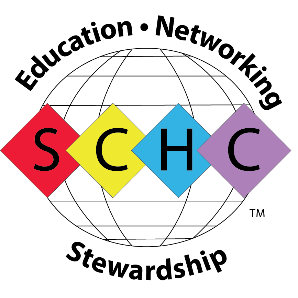 Agreement FormComplete this form and mail or email a copy of this page along with paymentFor sponsorship inquiries and payment options, please contact:Lori Chaplin (schc.lori@verizon.net)SPONSOR INFORMATIONPlease submit BOTH logo images:	552 x 150 pixels (png or jpg)	640 x 150 pixels (png or jpg)SPONSORSHIP Poster Session Sponsor $1,500 
Non-exclusive sponsorship of the 2019 SCHC Poster Session (March 19 – Las Vegas, Nevada)• Sponsorship identified on the SCHC meeting webpage and the meeting App before, during and after the meeting• Hyperlink to program's website from webpage and meeting App• One registration for the meeting• Onsite signage and logo placement during the poster session (supplied by Sponsor) • A small, standing height table during poster session (provided by SCHC/hotel)Company Name:Company Name:Key Contact Name:Key Contact Name:Title:Title:Address:Address:City:State:Zip:Country:Country:Phone:Phone:Email:Email: